  Chinese Language Teachers Association, USA (CLTA)  美國中文教師學會 (美国中文教师学会)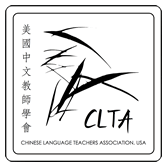                                    Website: https://clta-us.org      E-mail: hq@clta-us.org2024 年2月活动表         CLTA Events List (February 2024)Title报告主题Speaker主讲人Time 时间ET=Eastern TimeMT=Mountain TimePT=Pacific Time;Zoom Link/活动链接Organizer组织方Contact Person联系人CLTA-VA 线上迎春活动之“新春画旅 红梅花开”CLTA-VA Online Spring Festival Event “Journey of Spring Painting: Red Plum Blossoms”Lijing Yang7:00 PM, ETOn Feb. 2http://virginia.zoom.us/j/93027369899CLTA-VAXuan WangCLTA-Taoli Mid-Atlantic 线下春节茶话会In-person Tea PartyYan Huang, Jianglin Shi, and Dongfei Wei9:30 AM -2:00 PM, ET, on Feb. 3N/ACLTA-Taoli Mid-AtanticXinyi WuCLTA-AZ Lunar New Year at Tarwater SchoolWenjing Xie5:30 PM-8:00 PM, MTOn Feb. 9N/ACLTA-AZWenjing XieNJCTA 线下九校联庆春节庆祝活动Nine-School Joint Spring Festival Celebration (In person)N/A10 AM -1PM, ETOn Feb. 9N/ANJCTAShihong ZhangCLTA-MO首次年会暨学生龙年作品成果展CLTA-MO First Annual Meeting and Student “Dragon Year” Art ExhibitionLiang Xia, Matt Coss10 AM-12:30 PM, CTOn Feb. 10Registration：https://forms.gle/DAy3N3kCRz9hdqsv5CLTA-MOHanxuan ZhangPractical Methods for Increasing Target Language Use (For teachers & Students)Danielle Fulcher11:00 AM-12:30 PM, ET, on Feb. 10Registration:https://tinyurl.com/20 24SpringNDEGuest02CLTA K12 SIG/NDE/NILAXianquan Liu/Chunmei GuanPromoting World Languages through Immersion and Competitive ExperiencesCara Heminger4:45-6:15 PM, ETOn Feb. 20Registration:https://tinyurl.com/2024SpringNDEGuest3 or https://bit.ly/3NLp8cJCLTA K12 SIG/NDE/NILAXianquan Liu/Chunmei GuanTranslanguaging in World Language ClassroomsTheresa Catalano4:45-6:15 PM, ETOn Feb. 21Registration:https://tinyurl.com/2024SpringNDEGuest04 or https://bit.ly/4aAQGLxCLTA K12 SIG/NDE/NILAXianquan Liu/Chunmei GuanWhy Should K-12 World Languages Programs Include American Indian Languages?Dr. Barbara Buttes4:45-6:15 PM, ETOn Feb. 23Registration:http://tinyurl.com/2024SpringNDEGuest5 or
https://bit.ly/3Hoquq1CLTA K12 SIG/NDE/NILAXianquan Liu/Chunmei GuanK-16 跨项目合作系列（二）K-16 Inter-program Collaboration Series (Talk 2)Bonnie Wang and Lini Ge7:00-8:30 PM, ETOn Feb. 23https://virginia.zoom.us/j/5333530126CTLA-Program Articulation SIGRan ZhaoAdvocating for Languages for AllDr. Aleidine Moeller11:00AM-12:30PM, ETOn Feb. 24Registration:http://tinyurl.com/2024SpringNDEGuest06 
or
https://bit.ly/49fTU5yCLTA K12 SIG/NDE/NILAXianquan Liu/Chunmei GuanCLTA-AZ Student Speech ContestWenjing Xie10:00 AM-12:00 PM, MTOn Feb. 24N/ACLTA-AZWenjing XieCLTA-WA Reflecting on and Implementing Takeaways from the ACTFL ConventionZoe Jiang10:00 AM-12PM, PTOn Feb. 25TBACLTA-WAFeng ZhouFocus on Functions: Moving from My Unit Plan to Effective LessonsPaul Sandrock4:45-6:15 PM, ETOn Feb. 28Registration:http://tinyurl.com/2024SpringNDEGuest07CLTA K12 SIG/NDE/NILAXianquan Liu/Chunmei Guan